Too High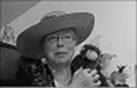 Name: __________________________________________Directions:   Match the sentence with the picture to show the order of what happened in this story. http://www.topsthemonkey.com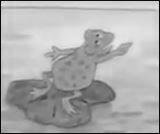 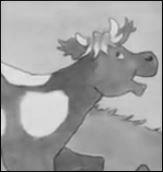 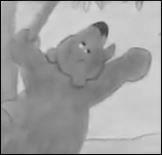 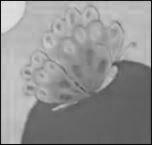 The cow said to get it.The frog said to get the balloon. The butterfly said it’s not too high for me.The bear said I can’t get it.